Stappenplan hoe in Digikast te komen:Eerste keer aanmelden: Kies de school waar je op zit: NOORDERPOORTVul je klasnaam in (VRAAG AAN JE DOCENT WAT DE KLASNAAM IS)DHL Zo kan je alle leerlingen terugvinden in dezelfde klas. Uit de praktijk blijkt dat studenten verschillende klasnamen opgevenJe krijgt dan een keuzemenu bij welke opleiding je zit. Je kiest dan voor ONDERSTEUNENDE ADMINISTRATIEVE BEROEPENAls het goed is kom je nu op de beginpagina van Stichting praktijkleren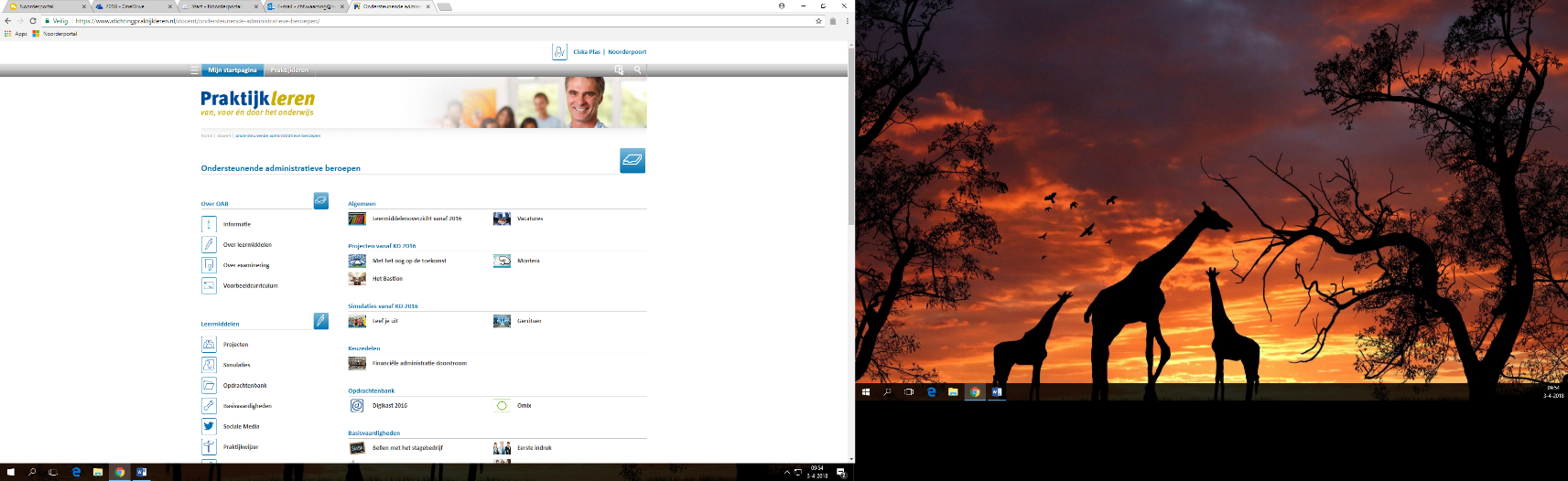 Naar Digikast:Je logt in bij StichtingpraktijklerenOp het beginscherm zie je halverwege, onder opdrachtenbank, Digiskast 2016 staan. Klik hier op.Nu kom je in het overzicht met alle opdrachten. Je hoort van je docent/leest in de wiki welke opdrachten je nu moet gaan maken.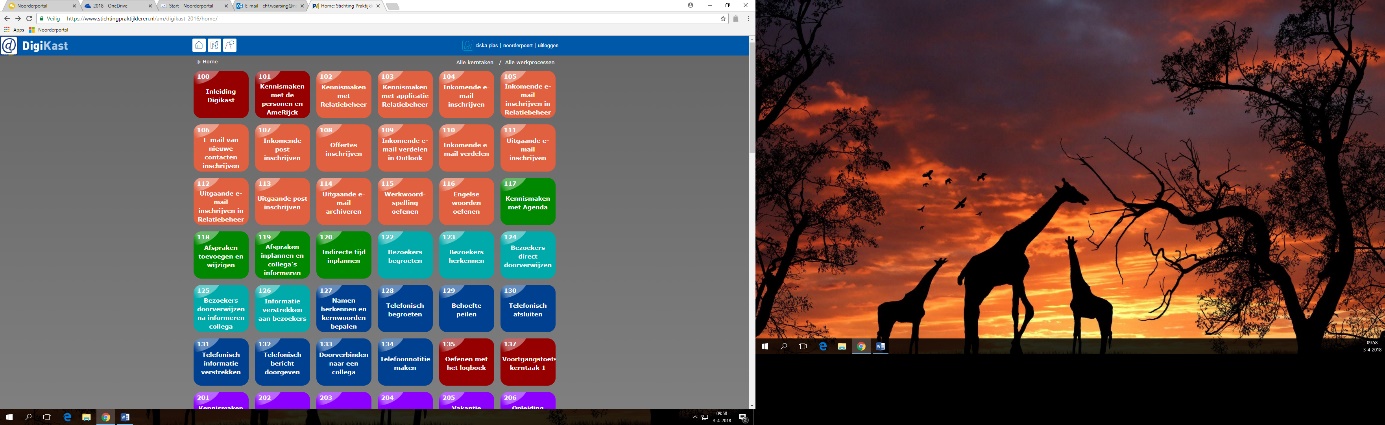 